Graphics and animated GIFs, available on CDC website at https://www.cdc.gov/ncbddd/birthdefects/materials.html.Tip ❶: Be sure to take 400 micrograms (mcg) of folic acid every day.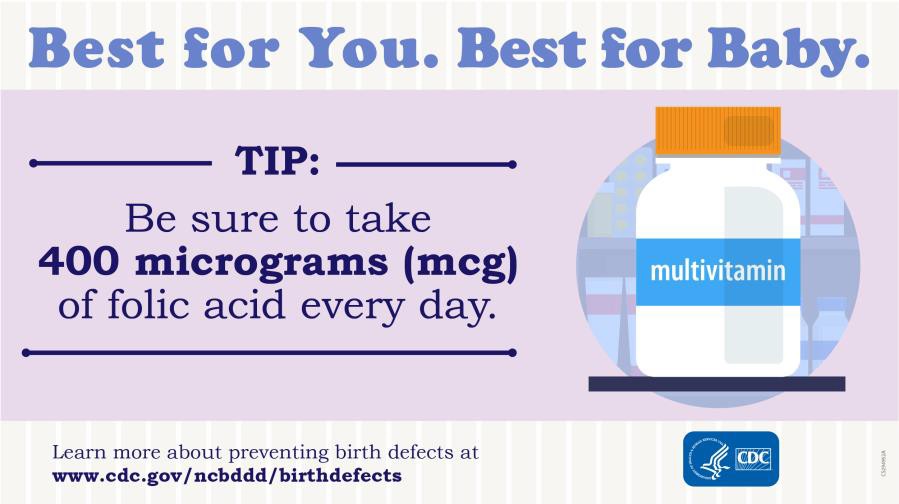 Tip ❷: Book a visit with your healthcare provider before stopping or starting any medicine.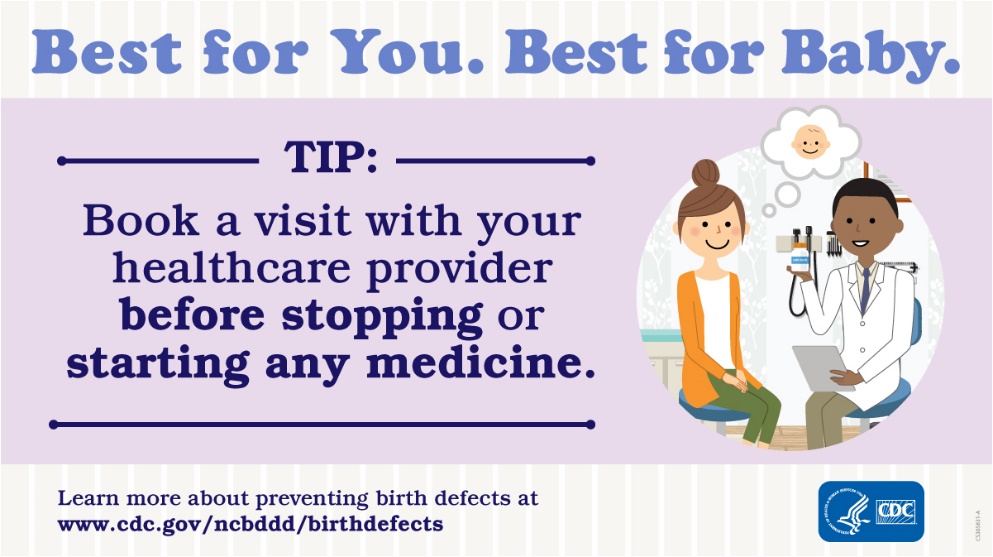 Tip ❸: Become up-to-date with all vaccines, including the flu shot.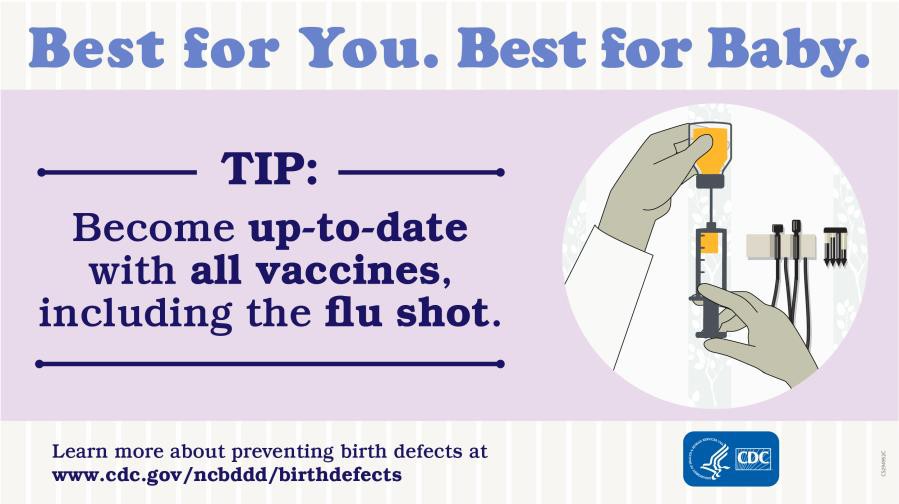 Tip ❹: Before you get pregnant, try to reach a healthy weight.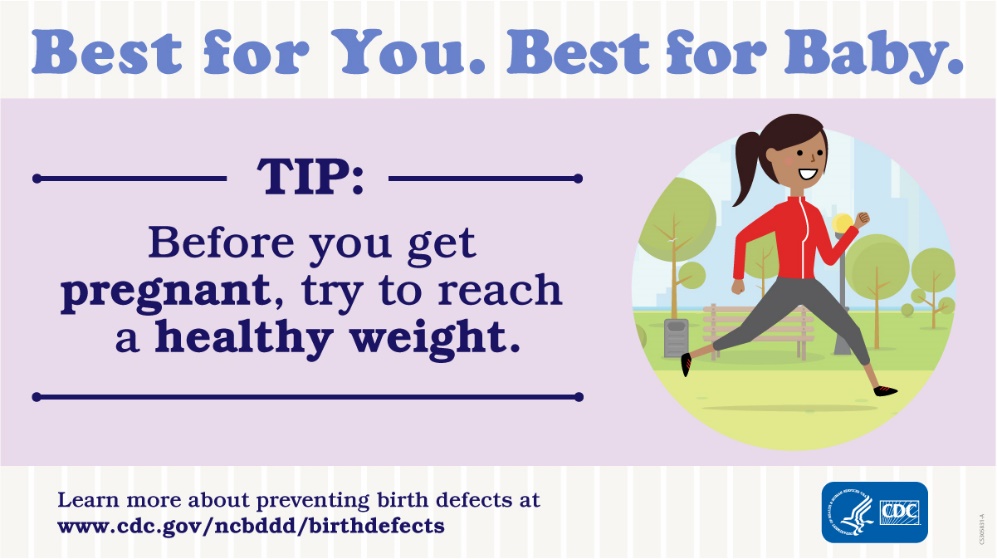 Tip ❺: Boost your health by avoiding harmful substances during pregnancy, such as alcohol, tobacco, and other drugs.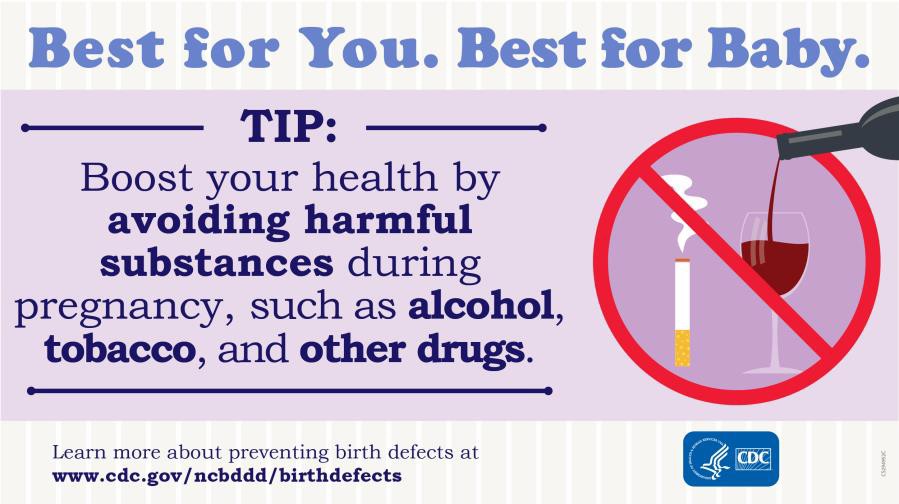 Social Media Engagement IdeaUse the "Best for You. Best for Baby." theme by encouraging “selfies” of women carrying out some of the theme tips for birth defects prevention.ExamplesTools You Can UseGraphics Social Media IdeasKerri posted:I'm taking my prenatal vitamin every day because it's #Best4YouBest4Baby. What are you doing? Show it in a selfie!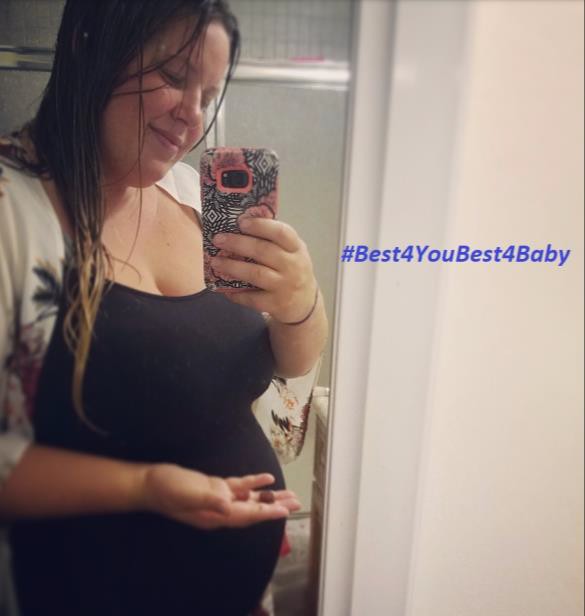 Kara posted:Taking in some sunshine and fresh air with my dog not only to get moving, but because it’s #Best4YouBest4Baby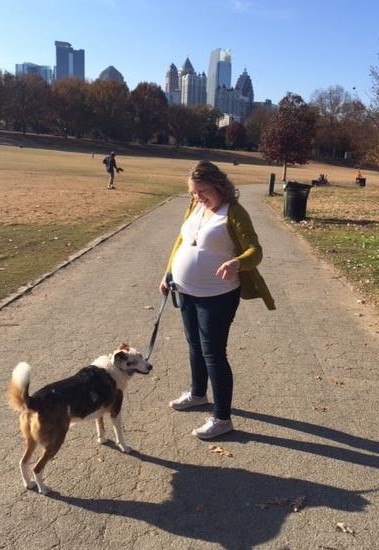 